基本信息基本信息 更新时间：2024-03-14 10:23  更新时间：2024-03-14 10:23  更新时间：2024-03-14 10:23  更新时间：2024-03-14 10:23 姓    名姓    名牧通用户3639牧通用户3639年    龄21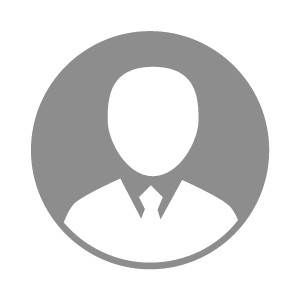 电    话电    话下载后可见下载后可见毕业院校郑州城建职业技术学院邮    箱邮    箱下载后可见下载后可见学    历大专住    址住    址河南省驻马店市确山县河南省驻马店市确山县期望月薪5000-10000求职意向求职意向宠物医生,执业兽医师,宠物医生助理宠物医生,执业兽医师,宠物医生助理宠物医生,执业兽医师,宠物医生助理宠物医生,执业兽医师,宠物医生助理期望地区期望地区广东省/肇庆市|广东省/佛山市|广东省/韶关市|广东省/广州市|河南省广东省/肇庆市|广东省/佛山市|广东省/韶关市|广东省/广州市|河南省广东省/肇庆市|广东省/佛山市|广东省/韶关市|广东省/广州市|河南省广东省/肇庆市|广东省/佛山市|广东省/韶关市|广东省/广州市|河南省教育经历教育经历工作经历工作经历工作单位：私人 工作单位：私人 工作单位：私人 工作单位：私人 工作单位：私人 工作单位：私人 工作单位：私人 自我评价自我评价其他特长其他特长